嘉義縣  蒜頭  國民  小  學110學年度雙語國家政策－口說英語展能樂學計畫子計畫2-1：國民中小學英語日活動成果報告表活動名稱聖誕英語日Let’s闖關趣聖誕英語日Let’s闖關趣辦理日期110.12.24辦理地點蒜頭國小圓形廣場蒜頭國小圓形廣場參加人數180成果摘要-活動內容介紹及特色說明(列點說明)透過佈置規畫不同任務關卡，依據不同年級，設定不同標準之英語口說能力檢測。規劃結合遊戲與生活化之方式，讓學生運用英語實際與關主溝通，體驗英語即生活。集章蓋點的兌獎模式可大大激勵學生學習動機與意願。透過佈置規畫不同任務關卡，依據不同年級，設定不同標準之英語口說能力檢測。規劃結合遊戲與生活化之方式，讓學生運用英語實際與關主溝通，體驗英語即生活。集章蓋點的兌獎模式可大大激勵學生學習動機與意願。透過佈置規畫不同任務關卡，依據不同年級，設定不同標準之英語口說能力檢測。規劃結合遊戲與生活化之方式，讓學生運用英語實際與關主溝通，體驗英語即生活。集章蓋點的兌獎模式可大大激勵學生學習動機與意願。透過佈置規畫不同任務關卡，依據不同年級，設定不同標準之英語口說能力檢測。規劃結合遊戲與生活化之方式，讓學生運用英語實際與關主溝通，體驗英語即生活。集章蓋點的兌獎模式可大大激勵學生學習動機與意願。檢討或建議適逢校園活動中心施工中，活動場地受限，部分關卡人潮擁擠。適逢校園活動中心施工中，活動場地受限，部分關卡人潮擁擠。適逢校園活動中心施工中，活動場地受限，部分關卡人潮擁擠。適逢校園活動中心施工中，活動場地受限，部分關卡人潮擁擠。照片說明（4-10張）照片說明（4-10張）照片說明（4-10張）照片說明（4-10張）照片說明（4-10張）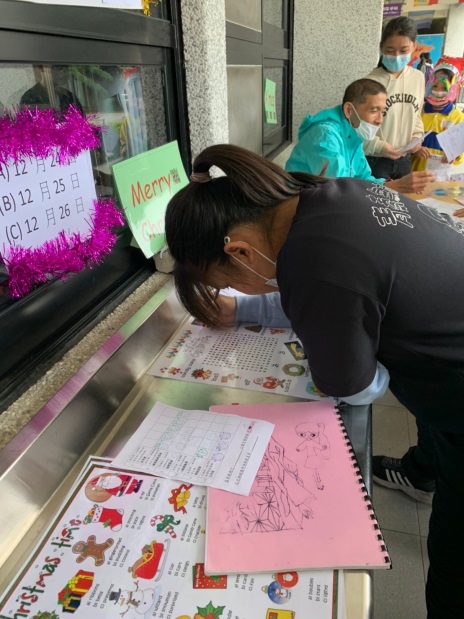 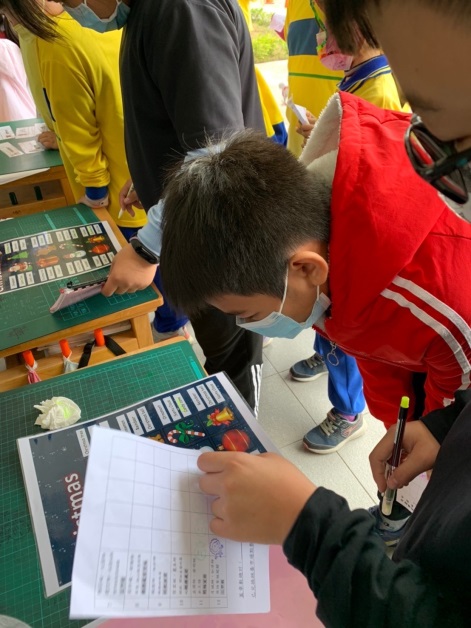 高年級的同學要完成英語學習單高年級的同學要完成英語學習單中年級的孩子努力的運用單字中年級的孩子努力的運用單字中年級的孩子努力的運用單字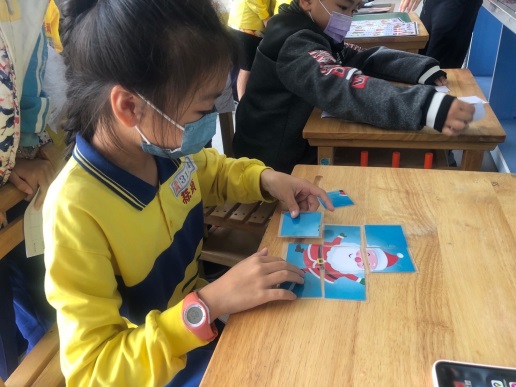 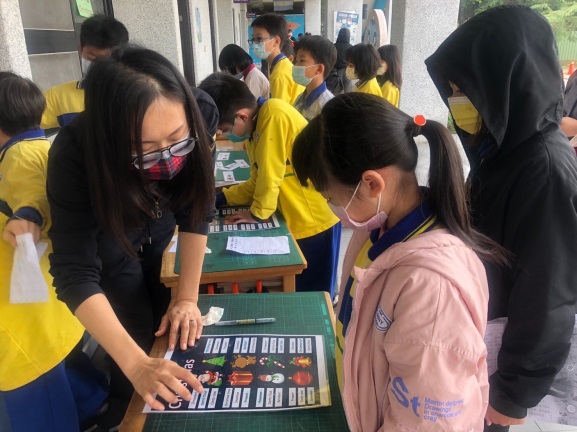 低年級的學生透過拼圖享受英語低年級的學生透過拼圖享受英語老師們運用英語對話引導孩子老師們運用英語對話引導孩子老師們運用英語對話引導孩子